Bestellijst 2023 Kinderboekenweek 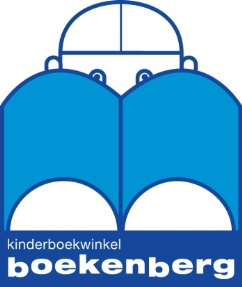 School/instelling…………………….……………Adres…..……………………………………………….Postcode en plaats……………………….………...Telefoon..………………………………………...Contactpersoon…………………….………E-mailadres…………………………………………………U kunt deze bestellijst mailen naar :  info@boekenberg.nl.Kinderboekenweekpakket Boekenberglesbrief  “Bij mij thuis”Boeken van CPNB Kinderboekenweek lespakket Let op: de lespakketten, versier-je-klas-pakketten etc., bestel je via onderwijs.cpnb.nl! Bestel deze materialen vóór 31 mei. Onderstaande boeken kunnen ook na deze datum besteld worden.Groep 1 & 2Groep 3 & 4Groep 5 & 6	Groep 7 & 8	Of als pakketten: Prentenboeken Top 10 - Nationale Voorleesdagen 2023
Lesbrieven zijn gratis bij bestelling van het bijbehorende boek. 
p=peuter, k=kleuterDe Boekenberg wenst jullie een schooljaar vol leesplezier!Let dus op: dit bestelformulier is alleen voor de boeken en onze eigen lesbrieven. Voor materialen zoals CPNB lespakketten en versier-je-klas-pakketten ga je vóór 31 mei naar onderwijs.cpnb.nl en geef je de Boekenberg aan als boekwinkel naar keuze!Leest, Jozefien de & Walta, JosBoekenberglesbrief 2023gratis bij aanschaf vanaf 10 titels uit de lesbrief€ 15,00Alle Boekenbergtitels + lesbrief€ 240,00verhalendverhalendJones, RobWaar zijn Bobbies billen?€ 12,99peutersLambert, JonnyOost west, thuis best€ 13,99groep 1Pluim, SophieHet huisje zonder heks€ 16,99groep 2Dubuc, MarianneBeer en het fluisteren van de wind€ 18,99groep 3Vandewoude, KatrienDas en Mees€ 19,95Zelf lezen gr 3/4Cousseau, AlexDe berenbroers€ 16,99groep 4Nilsson, FridaMijn moeder is een gorilla (en wat dan nog)€ 18,99groep 5Pórarinsdóttir, ArndísDe flat aan het einde van de wereld€ 16,99groep 6Mieras, AnnejanHet klein heelal€ 14,99groep 7Rundell, KatherineHet wilde meisje€ 17,99groep 8informatiefArnoldussen, LucasTechniek bij je thuis – zo komt er water uit de kraan€ 19,95groep 1/2Ollivier, ReinaWonen in de wereld – Willewete€ 19,95groep 3/4Scharmacher-Schreiber, KristinaWat is thuis? Over wonen, leven, weggaan en aankomen€ 14,99groep 5/6Finlay, MadeleineThuis in de toekomst – slimme manieren om de aarde te redden€ 18,99groep 7/8Lerwill, BenDe wereld op één moment€ 15,99Jeffers, OliverSamen gaan bouwen€ 16,99Meinderts, KoosBij ons in de straat€ 14,99Kartosen-Wong, Chee-HanGebakken rijst met van alles en nog wat!!€ 14,99Parsley Ledyard, StephanieSamen zijn we thuis€ 14,99Ridder, Isabelle deDit is mijn huis – Willewete€ 19,95Roskifte, KristinIedereen telt mee€ 19,99Noort, SelmaTien minuten verhalen voor kinderen van 7-8 jaar€ 14,99Vries, Yvonne deHier zijn Ari en Loek€ 14,95Akveld, JoukjeDit gebeurde allemaal echt€ 14,99Schmitz, JowiBeste broers€ 15,95Geel, Lysette vanGroetjes uit Zeerijp€ 16,99Letterie, MartineKinderen van ver€ 17,99Lammers, PimIk denk dat ik ontvoerd ben€ 16,99Koens, EnneHotel Bonbien€ 16,99Fisscher, TinyMijn jaar in een tent€ 18,99Jongbloed, AnnemarieDe meestervervalser€ 15,99Rooseboom, SanneHet ministerie van oplossingen en het veel te volle huis€ 15,99Rutter, HelenDe jongen met de negen wensen€ 20.50Jensen, StineHoe voed ik mijn ouders op? € 18,99Alle CPNB titels groep 1 & 2€ 75,00Alle CPNB titels groep 3 & 4€ 84,00Alle CPNB titels groep 5 & 6€ 84,00 Alle CPNB titels groep 7 & 8€ 89,00Alle CPNB titels groep 1 t/m 8€ 330,00De hele prentenboek Top 10 + lesbrieven€ 155,00Lesbrief bij prentenboek vh jaar: Help! Een verrassing!€ 7,50Lesbrief bij prentenboek: Beer zoekt een beste vriend€ 7,50Bos, MiriamHelp! Een verrassing! (Prentenboek vh Jaar)€ 14,99p/kLacey, JoshAron en Aardappel€ 14,99kHoráçek, PetrBeer zoekt een beste vriend€ 14,99p/kSmit, PépéFred en de (bijna mislukte) verjaardag€ 15,90kMelvin, AliceHet bos van muis€ 19,95kSchutten, Jan PaulHet verlegen vogeltje€ 15,99KLammers, PimIk mis Milo€ 17,99KLi, MaggiePit€ 10,99PArrhenius, Ingela’s Nachts, als jij slaapt€ 14,99PSmit, NoëlleAan zee€ 17,99K